Publicado en Barcelona el 29/07/2022 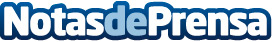 Schneider Electric refuerza las colaboraciones con partners para la SostenibilidadEl objetivo es habilitar a los partners para ofrecer transformación digital, sostenibilidad y eficiencia en el nuevo mundo eléctrico, así como ayudarles a crecer y a preparar sus negocios para el futuro con soluciones sostenibles, resistentes y digitales. Schneider Electric presenta la última generación de gestión de la energía, tecnológicamente pionera, incluyendo las soluciones TeSys™ New Generation, TransferPacT y PowerPacT.Datos de contacto:Noelia Iglesias935228630Nota de prensa publicada en: https://www.notasdeprensa.es/schneider-electric-refuerza-las-colaboraciones Categorias: Internacional Ecología E-Commerce Sostenibilidad Sector Energético Digital http://www.notasdeprensa.es